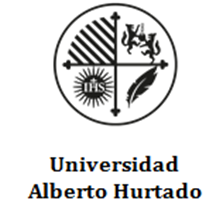 FACULTAD DE EDUCACION PROGRAMA DE MAGÍSTER EN POLÍTICA EDUCATIVAFORMULARIO DE POSTULACIÓN 20201. Antecedentes personales2. Antecedentes académicosAnote en orden cronológico todos los estudios superiores que ha cursado, comenzando por el 
Título Profesional y adjuntando fotocopia de los certificados de títulos correspondientes. 3. Antecedentes Laboralesa) Empleo actual:b) Funciones: Describa las funciones que actualmente desempeña en su trabajo.c) Empleos anteriores (los tres últimos)4. Motivaciones. Al menos en 500 palabras describa su interés y sus expectativas por participar en este Programa. Señale de qué manera considera que este magíster le será útil para su desempeño profesional.5. Formalización de la postulaciónRequisitos de postulación:Poseer el grado de académico de licenciado y/o título profesional equivalente, correspondiente a una carrera de a lo menos 8 semestres y otorgado por una universidad nacional acreditada o internacional de reconocida calidad.Demostrar experiencia y/o interés en el área de la política educativa.Disposición de tiempo para asistir a clases en los horarios determinados y tiempo para el estudio personal.Dominio de inglés a nivel de lectura.Antecedentes para poder postular.Una fotocopia legalizada ante notario de los certificados de grado y/o post-grado.Fotocopia simple de documento de identidad.Currículum Vitae actualizado.Formulario de Postulación Completo.Una carta de su empleador principal, autorizando la asistencia del postulante a las clases.Dos cartas de recomendación según formato, firmadas por personas vinculadas al mundo académico y/o de las políticas educativas.Fotocopia de concentración de notas.Cristina Ahumada Coordinadora postgradoCorreo electrónico  cahumada@uahurtado.cl 
Página web:  http://www.uahurtado.cl http://educacion.uahurtado.cl 